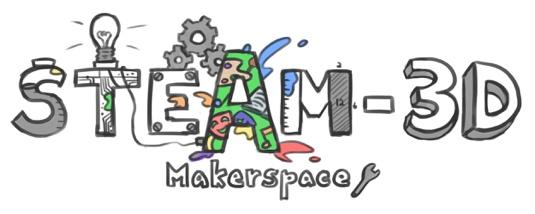 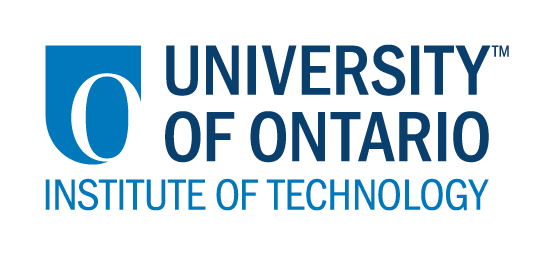 Projet Makerspaces  CODE/MOE/UOIT--Plan de leçonConseil Scolaire: Bruce Grey Catholic District School BoardAnnée: 7eSujet: Les mathématiques et la religionGrandes idées: ● R: Les 7 Dons du Saint-Esprit contribuent à notre sens de soi et à ce que nous sommes en tant qu'individus uniques.● M: Nous pouvons représenter graphiquement différents types de données, pour communiquer nos idées.Attentes du curriculum:● R: nous sommes appelés à devenir à la fois libres et responsables dans la vie morale chrétienne, à devenir plus vertueux à travers nos choix moraux;● R: intégrer la foi dans toutes les sphères de leur vie: personnelle, sociale, académique, etc. afin de montrer l'amour de Dieu et de promouvoir le règne de Dieu sur la terre;● M: collecter et organiser des données primaires et des données secondaires catégorielles, discrètes ou continues et afficher les données à l'aide de diagrammes et de graphiques, y compris des tables de fréquences relatives et des graphiques circulaires;● M: faire et évaluer des arguments convaincants, basés sur l'analyse des données.Contenus d’apprentissages :● R: décrivez, à l'aide d'un exemple, que faire des choix moraux favorise une vie de vertu;● R: démontrer une compréhension de l'importance de développer une vie de vertu (bonnes habitudes et pratiques, vertus cardinales et théologiques) afin de discerner et de mettre en pratique les enseignements moraux trouvés dans les évangiles et appliqués par les enseignements de l'Église;● M: sélectionner un type de graphique approprié pour représenter un ensemble de données, représenter graphiquement les données à l'aide de la technologie et justifier le choix du graphique (c'est-à-dire, à partir des types de graphiques déjà étudiés);● M: faire des inférences et des arguments convaincants basés sur l'analyse de graphiques, de tableaux et de graphiques (Exemple de problème: Utiliser l'information du recensement pour prédire si la population du Canada est susceptible d'augmenter).Grandes idées: ● R: Les 7 Dons du Saint-Esprit contribuent à notre sens de soi et à ce que nous sommes en tant qu'individus uniques.● M: Nous pouvons représenter graphiquement différents types de données, pour communiquer nos idées.Attentes du curriculum:● R: nous sommes appelés à devenir à la fois libres et responsables dans la vie morale chrétienne, à devenir plus vertueux à travers nos choix moraux;● R: intégrer la foi dans toutes les sphères de leur vie: personnelle, sociale, académique, etc. afin de montrer l'amour de Dieu et de promouvoir le règne de Dieu sur la terre;● M: collecter et organiser des données primaires et des données secondaires catégorielles, discrètes ou continues et afficher les données à l'aide de diagrammes et de graphiques, y compris des tables de fréquences relatives et des graphiques circulaires;● M: faire et évaluer des arguments convaincants, basés sur l'analyse des données.Contenus d’apprentissages :● R: décrivez, à l'aide d'un exemple, que faire des choix moraux favorise une vie de vertu;● R: démontrer une compréhension de l'importance de développer une vie de vertu (bonnes habitudes et pratiques, vertus cardinales et théologiques) afin de discerner et de mettre en pratique les enseignements moraux trouvés dans les évangiles et appliqués par les enseignements de l'Église;● M: sélectionner un type de graphique approprié pour représenter un ensemble de données, représenter graphiquement les données à l'aide de la technologie et justifier le choix du graphique (c'est-à-dire, à partir des types de graphiques déjà étudiés);● M: faire des inférences et des arguments convaincants basés sur l'analyse de graphiques, de tableaux et de graphiques (Exemple de problème: Utiliser l'information du recensement pour prédire si la population du Canada est susceptible d'augmenter).Buts d’apprentissages:« On apprend à… »- identifier les dons du Saint-Esprit en nous-mêmes et fournir des exemples de quand nous utilisons / n'utilisons pas ces dons.- tracer correctement les données sur un graphique, dans un but précis.Critères de succès:  Les critères devraient être co-créés avec les élèves. Les critères peuvent inclure:1. Tous les 7 dons du Saint-Esprit ont été inclus.2. Une réflexion / explication détaillée de chacun des cadeaux a été incluse.3. Le graphique contient tous les composants clés (par exemple un titre, une légende, une échelle, etc.).Aperçu de la leçon:Les élèves réfléchiront de façon critique sur la manière dont ils/elles utilisent les 7 dons du Saint-Esprit dans leur vie quotidienne. Les élèves identifieront des moments / exemples qui soulignent quand et comment les dons ont été utilisés, tout en travaillant pour créer un graphique à secteurs qui met en évidence les cadeaux qu'ils/elles croient avoir le plus (ou utiliser le plus souvent).Aperçu de la leçon:Les élèves réfléchiront de façon critique sur la manière dont ils/elles utilisent les 7 dons du Saint-Esprit dans leur vie quotidienne. Les élèves identifieront des moments / exemples qui soulignent quand et comment les dons ont été utilisés, tout en travaillant pour créer un graphique à secteurs qui met en évidence les cadeaux qu'ils/elles croient avoir le plus (ou utiliser le plus souvent).Matériaux et technologie à employer:  -  des feutres, des crayons de couleur- du papier- des iPads/Chromebooks pour créer leurs diagrammes Matériaux et technologie à employer:  -  des feutres, des crayons de couleur- du papier- des iPads/Chromebooks pour créer leurs diagrammes Accommodations/Modifications:  ● Limitez le nombre de dons à inclure (3 ou 4)La leçon sera différencié par:Le contenu, spécifiquement: 
les définitions créées par l'enseignant(e) de chacun des dons peuvent être fournies.Le processus, spécifiquement: 
les étapes du projet peuvent être fournies étape par étape ou en petits morceaux (fractionnement de l'information)Le produit, spécifiquement: L’environnement, spécifiquement: 
MINDS ON:  MINDS ON:  Pendant cette phase, l’enseignant(e) pourra : • Activer les connaissances préalables des élèves; • Engager les élèves en posant des questions qui suscitent la réflexion ;• Recueillir des données d'évaluation diagnostique et / ou formative par l'observation et l'interrogatoire ; Pendant cette phase, les étudiant(e)s pourraient • participer en discussions ; • proposer des stratégies ; • Interroger le professeur et ses camarades de classe ; • Faire des liens et réfléchir sur l'apprentissage antérieur.Décrivez comment vous allez introduire l'activité d'apprentissage à vos élèves.1. En petits groupes, demandez aux élèves de faire un remue-méninge (à l'aide d'Internet et des ressources textuelles) sur les dons du Saint-Esprit.2. Demandez à de petits groupes de partager leurs idées. En tant que classe entière, créez une liste de dons (entourez les 7 Dons du Saint-Esprit ou ajoutez-les au tableau si nécessaire).3. Demandez aux élèves de faire correspondre les titres aux définitions en petits groupes :● La Sagesse: Aussi, le don de la sagesse, nous voyons Dieu à l'œuvre dans nos vies et dans le monde. Pour les personnes sages, les merveilles de la nature, les événements historiques et les hauts et les bas de nos vies prennent une signification plus profonde. Cela inclut les questions de jugement sur la vérité, et être capable de voir toute l'image de Dieu. Nous voyons Dieu comme notre Père et d'autres personnes avec dignité. Enfin, être capable de voir Dieu dans tout le monde et partout.● Compréhension: nous comprenons comment nous devons vivre en tant que disciples du Christ. Une personne avec la compréhension n'est pas confuse par tous les messages contradictoires dans notre culture sur la bonne façon de vivre. Le don de la compréhension perfectionne la raison spéculative d'une personne dans l'appréhension de la vérité. C'est le cadeau par lequel les principes évidents sont connus, écrit Aquinas. [3]● Conseil (Jugement Juste): Avec le don du conseil / jugement, nous connaissons la différence entre le bien et le mal, et nous choisissons de faire ce qui est juste. Une personne ayant un bon jugement évite le péché et vit les valeurs enseignées par Jésus. Le don de la vérité permet aux gens de réagir prudemment, et de croire joyeusement à notre Christ le Seigneur.● Fortitude (Courage): Avec le don de la force, nous surmontons notre peur et nous sommes prêts à prendre des risques en tant que disciple de Jésus-Christ. Une personne courageuse est prête à défendre ce qui est juste aux yeux de Dieu, même si cela signifie accepter le rejet, la violence verbale ou même le mal physique et la mort. Le don du courage permet aux gens d'avoir la fermeté d'esprit nécessaire pour faire le bien et pour endurer le mal, surtout en ce qui concerne les biens ou les maux qui sont difficiles, comme l'a fait Jeanne d'Arc.● Connaissance: Avec le don de la connaissance, nous comprenons la signification de Dieu. Le don de la connaissance est plus qu'une accumulation de faits.● Piété (révérence): Avec le don de la révérence, parfois appelée piété, nous avons un profond sentiment de respect pour Dieu et l'église. Une personne révérente reconnaît notre totale confiance en Dieu et vient devant Dieu avec humilité, confiance et amour. La piété est le don par lequel, à l'instigation du Saint-Esprit, nous payons l'adoration et le devoir envers Dieu, comme notre Père, écrit saint Thomas.● Peur du Seigneur (émerveillement et crainte): Avec le don de la crainte du Seigneur, nous sommes conscients de la gloire et de la majesté de Dieu. Une personne émerveillée et admirative sait que Dieu est la perfection de tout ce que nous désirons: la connaissance parfaite, la bonté parfaite, la puissance parfaite et l'amour parfait. Ce don est décrit par Thomas d'Aquin comme une peur de se séparer de Dieu. Il décrit le don comme une «peur filiale», comme la peur d'un enfant d'offenser son père, plutôt que comme une «peur servile», c'est-à-dire une peur de la punition. Aussi connu comme connaître Dieu est tout puissant. La peur du Seigneur est le commencement de la sagesse (Prov 1: 7) parce qu'elle place notre état d'esprit à la bonne place par rapport à Dieu: nous sommes les créatures finies et dépendantes, et Il est le Créateur infini et tout-puissant.4. consolider en fonction de leurs constatations; utilisez les questions d'orientation ci-dessous.Quelles questions clés poseriez-vous ? ● Comment saviez-vous quel terme correspondait à quelle définition?● Comment faites-vous la démonstration (nom du don)?● De quel don pensez-vous avoir le plus? Pourquoi?● De quel don pensez-vous avoir le moins? Pourquoi?Comment allez-vous recueillir des données diagnostiques ou formatives sur les niveaux actuels de compréhension des élèves ? ● Prendre des notes anecdotiques sur les réponses des élèves (on peut aussi utiliser un iPad pour enregistrer des discussions en petits groupes).Comment les élèves seront-ils/elles groupé(e)s ? Comment les documents seront-ils distribués ?● Petit groupe: Les élèves seront regroupés en fonction de leur disposition (4 groupes de 4 étudiants).● Lorsque les élèves travaillent de manière indépendante, ils/elles auront accès aux documents nécessaires.Décrivez comment vous allez introduire l'activité d'apprentissage à vos élèves.1. En petits groupes, demandez aux élèves de faire un remue-méninge (à l'aide d'Internet et des ressources textuelles) sur les dons du Saint-Esprit.2. Demandez à de petits groupes de partager leurs idées. En tant que classe entière, créez une liste de dons (entourez les 7 Dons du Saint-Esprit ou ajoutez-les au tableau si nécessaire).3. Demandez aux élèves de faire correspondre les titres aux définitions en petits groupes :● La Sagesse: Aussi, le don de la sagesse, nous voyons Dieu à l'œuvre dans nos vies et dans le monde. Pour les personnes sages, les merveilles de la nature, les événements historiques et les hauts et les bas de nos vies prennent une signification plus profonde. Cela inclut les questions de jugement sur la vérité, et être capable de voir toute l'image de Dieu. Nous voyons Dieu comme notre Père et d'autres personnes avec dignité. Enfin, être capable de voir Dieu dans tout le monde et partout.● Compréhension: nous comprenons comment nous devons vivre en tant que disciples du Christ. Une personne avec la compréhension n'est pas confuse par tous les messages contradictoires dans notre culture sur la bonne façon de vivre. Le don de la compréhension perfectionne la raison spéculative d'une personne dans l'appréhension de la vérité. C'est le cadeau par lequel les principes évidents sont connus, écrit Aquinas. [3]● Conseil (Jugement Juste): Avec le don du conseil / jugement, nous connaissons la différence entre le bien et le mal, et nous choisissons de faire ce qui est juste. Une personne ayant un bon jugement évite le péché et vit les valeurs enseignées par Jésus. Le don de la vérité permet aux gens de réagir prudemment, et de croire joyeusement à notre Christ le Seigneur.● Fortitude (Courage): Avec le don de la force, nous surmontons notre peur et nous sommes prêts à prendre des risques en tant que disciple de Jésus-Christ. Une personne courageuse est prête à défendre ce qui est juste aux yeux de Dieu, même si cela signifie accepter le rejet, la violence verbale ou même le mal physique et la mort. Le don du courage permet aux gens d'avoir la fermeté d'esprit nécessaire pour faire le bien et pour endurer le mal, surtout en ce qui concerne les biens ou les maux qui sont difficiles, comme l'a fait Jeanne d'Arc.● Connaissance: Avec le don de la connaissance, nous comprenons la signification de Dieu. Le don de la connaissance est plus qu'une accumulation de faits.● Piété (révérence): Avec le don de la révérence, parfois appelée piété, nous avons un profond sentiment de respect pour Dieu et l'église. Une personne révérente reconnaît notre totale confiance en Dieu et vient devant Dieu avec humilité, confiance et amour. La piété est le don par lequel, à l'instigation du Saint-Esprit, nous payons l'adoration et le devoir envers Dieu, comme notre Père, écrit saint Thomas.● Peur du Seigneur (émerveillement et crainte): Avec le don de la crainte du Seigneur, nous sommes conscients de la gloire et de la majesté de Dieu. Une personne émerveillée et admirative sait que Dieu est la perfection de tout ce que nous désirons: la connaissance parfaite, la bonté parfaite, la puissance parfaite et l'amour parfait. Ce don est décrit par Thomas d'Aquin comme une peur de se séparer de Dieu. Il décrit le don comme une «peur filiale», comme la peur d'un enfant d'offenser son père, plutôt que comme une «peur servile», c'est-à-dire une peur de la punition. Aussi connu comme connaître Dieu est tout puissant. La peur du Seigneur est le commencement de la sagesse (Prov 1: 7) parce qu'elle place notre état d'esprit à la bonne place par rapport à Dieu: nous sommes les créatures finies et dépendantes, et Il est le Créateur infini et tout-puissant.4. consolider en fonction de leurs constatations; utilisez les questions d'orientation ci-dessous.Quelles questions clés poseriez-vous ? ● Comment saviez-vous quel terme correspondait à quelle définition?● Comment faites-vous la démonstration (nom du don)?● De quel don pensez-vous avoir le plus? Pourquoi?● De quel don pensez-vous avoir le moins? Pourquoi?Comment allez-vous recueillir des données diagnostiques ou formatives sur les niveaux actuels de compréhension des élèves ? ● Prendre des notes anecdotiques sur les réponses des élèves (on peut aussi utiliser un iPad pour enregistrer des discussions en petits groupes).Comment les élèves seront-ils/elles groupé(e)s ? Comment les documents seront-ils distribués ?● Petit groupe: Les élèves seront regroupés en fonction de leur disposition (4 groupes de 4 étudiants).● Lorsque les élèves travaillent de manière indépendante, ils/elles auront accès aux documents nécessaires.ACTION:  ACTION:  Pendant cette phase, l’enseignant(e) pourra : • Poser des questions ; • Clarifier les idées fausses, en redirigeant les élèves par questionnement ; • Répondre aux questions des élèves (mais éviter de fournir une solution au problème)• observer et évaluer ; • Encourager les élèves à représenter leur pensée de façon concrète et / ou avec des dessins ; • Encourager les élèves à clarifier leurs idées et à poser des questions à d'autres élèves.Pendant cette phase, les étudiant(e)s pourraient : • Représenter leur pensée (en utilisant des nombres, des images, des mots, des objets de manipulation, des actions, etc.) ;• Participer activement à des groupes entiers, de petits groupes ou en groupes indépendants ;• Expliquer leur pensée à l’enseignant(e) et à leurs camarades de classe ; • Explorer et développer des stratégies et des concepts. Décrivez les tâches dans lesquelles vos élèves seront engagés.● Les élèves réfléchiront sur la façon dont ils/elles démontrent (ou ne démontrent pas) les 7 Dons du Saint-Esprit. Ils/elles devront penser à des exemples qui soutiennent leur réflexion.● Les élèves vont ensuite organiser leurs idées dans un graphique à secteurs, qui communique les dons qu'ils/elles démontrent le plus / le moins.Quelles idées fausses ou difficultés pensez-vous qu'ils/elles pourraient rencontrer ? ● Confusion au sujet de ce que sont les 7 Dons du Saint-Esprit.● Difficulté à créer un graphique à secteurs; sachant ce qui doit être inclus.Comment vont-ils/elles démontrer leur compréhension du concept ? ● La graphique à secteurs.● Des explications orales et écritesComment allez-vous recueillir vos données d'évaluation (par exemple, liste de contrôle, notes anecdotiques) ? Des notes anecdotiques et une rubrique co-crée.Quelles activités allez-vous fournir pour aller plus loin avec les apprentissages des élèves ?● Les élèves pourraient écrire une réponse de façon indépendante: «Regardez le don que vous ressentez le moins. Que pouvez-vous faire pour améliorer cela? Pouvez-vous vous fixer un but réaliste?Décrivez les tâches dans lesquelles vos élèves seront engagés.● Les élèves réfléchiront sur la façon dont ils/elles démontrent (ou ne démontrent pas) les 7 Dons du Saint-Esprit. Ils/elles devront penser à des exemples qui soutiennent leur réflexion.● Les élèves vont ensuite organiser leurs idées dans un graphique à secteurs, qui communique les dons qu'ils/elles démontrent le plus / le moins.Quelles idées fausses ou difficultés pensez-vous qu'ils/elles pourraient rencontrer ? ● Confusion au sujet de ce que sont les 7 Dons du Saint-Esprit.● Difficulté à créer un graphique à secteurs; sachant ce qui doit être inclus.Comment vont-ils/elles démontrer leur compréhension du concept ? ● La graphique à secteurs.● Des explications orales et écritesComment allez-vous recueillir vos données d'évaluation (par exemple, liste de contrôle, notes anecdotiques) ? Des notes anecdotiques et une rubrique co-crée.Quelles activités allez-vous fournir pour aller plus loin avec les apprentissages des élèves ?● Les élèves pourraient écrire une réponse de façon indépendante: «Regardez le don que vous ressentez le moins. Que pouvez-vous faire pour améliorer cela? Pouvez-vous vous fixer un but réaliste?CONSOLIDATION: Réflexion et ConnectionCONSOLIDATION: Réflexion et ConnectionPendant cette phase, l’enseignant(e) pourra : • Encourager les élèves à expliquer une variété de stratégies d'apprentissage ; • Demander aux élèves de défendre leurs procédures et de justifier leurs réponses ; • Clarifier les malentendus ; • Relier des stratégies et des solutions à des types de problèmes similaires afin d'aider les élèves à généraliser les concepts ; • Résumer la discussion et mettre l'accent sur des points ou des concepts clés.Pendant cette phase, les étudiant(e)s pourraient : • Partager leurs découvertes ; • Utilise une variété de représentations concrètes pour démontrer leur compréhension• justifier et expliquer leurs pensées ; • réfléchir sur leurs apprentissages.Comment choisirez-vous les élèves ou les groupes d'élèves qui doivent partager leur travail avec la classe (ex. Montrer une variété de stratégies, montrer différents types de représentations, illustrer un concept clé) ?● Selon les réponses des élèves, il peut être utile de choisir des sujets très réfléchis.● Nous partagerions également des graphiques, que les élèves analyseraient et interpréteraient.Quelles questions clés poseriez-vous pendant le débriefing ? ● Comment avez-vous décidé quels dons vous démontriez le plus / le moins?● Quels dons étaient les plus faciles à imaginer? Pourquoi pensez-vous que c'est?Comment choisirez-vous les élèves ou les groupes d'élèves qui doivent partager leur travail avec la classe (ex. Montrer une variété de stratégies, montrer différents types de représentations, illustrer un concept clé) ?● Selon les réponses des élèves, il peut être utile de choisir des sujets très réfléchis.● Nous partagerions également des graphiques, que les élèves analyseraient et interpréteraient.Quelles questions clés poseriez-vous pendant le débriefing ? ● Comment avez-vous décidé quels dons vous démontriez le plus / le moins?● Quels dons étaient les plus faciles à imaginer? Pourquoi pensez-vous que c'est?